　相談メモ　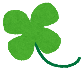 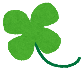 　相談メモ　相談日相談日相談先相談した相手〇年　　　　　〇月　〇日
（　３　）歳〇年　　　　　〇月　〇日
（　３　）歳　まめの木　〇〇先生相談内容（相談したことのメモとして使用してください）相談内容（相談したことのメモとして使用してください）相談内容（相談したことのメモとして使用してください）相談内容（相談したことのメモとして使用してください）　幼稚園で給食を食べないことについて　幼稚園で給食を食べないことについて　幼稚園で給食を食べないことについて　幼稚園で給食を食べないことについて　⇒園の先生に相談してみるとよい・家で使い慣れているお皿の持参　⇒園の先生に相談してみるとよい・家で使い慣れているお皿の持参　⇒園の先生に相談してみるとよい・家で使い慣れているお皿の持参　⇒園の先生に相談してみるとよい・家で使い慣れているお皿の持参　　・静かな場所で自分のペースで食べられるような工夫　　・静かな場所で自分のペースで食べられるような工夫　　・静かな場所で自分のペースで食べられるような工夫　　・静かな場所で自分のペースで食べられるような工夫次回までにしておくこと・持ち物など次回までにしておくこと・持ち物など次回までにしておくこと・持ち物など次回までにしておくこと・持ち物など次回相談日：　　　〇月　〇日　　　〇曜日　　　時　　分～　　場所：　まめの木グループ室　　　　　　　　　　次回相談日：　　　〇月　〇日　　　〇曜日　　　時　　分～　　場所：　まめの木グループ室　　　　　　　　　　次回相談日：　　　〇月　〇日　　　〇曜日　　　時　　分～　　場所：　まめの木グループ室　　　　　　　　　　次回相談日：　　　〇月　〇日　　　〇曜日　　　時　　分～　　場所：　まめの木グループ室　　　　　　　　　　相談日相談先相談先相談した相手年　　　月　　日
（　　　）歳相談内容（相談したことのメモとして使用してください）相談内容（相談したことのメモとして使用してください）相談内容（相談したことのメモとして使用してください）相談内容（相談したことのメモとして使用してください）次回までにしておくこと・持ち物など次回までにしておくこと・持ち物など次回までにしておくこと・持ち物など次回までにしておくこと・持ち物など次回相談日：　　　　月　　　　日　　　　曜日　　　時　　分～　　場所：　　　　　　　　　　　　次回相談日：　　　　月　　　　日　　　　曜日　　　時　　分～　　場所：　　　　　　　　　　　　次回相談日：　　　　月　　　　日　　　　曜日　　　時　　分～　　場所：　　　　　　　　　　　　次回相談日：　　　　月　　　　日　　　　曜日　　　時　　分～　　場所：　　　　　　　　　　　　相談日相談日相談先相談した相手年　　　　　月　日
（　　）歳年　　　　　月　日
（　　）歳相談内容（相談したことのメモとして使用してください）相談内容（相談したことのメモとして使用してください）相談内容（相談したことのメモとして使用してください）相談内容（相談したことのメモとして使用してください）次回までにしておくこと・持ち物など次回までにしておくこと・持ち物など次回までにしておくこと・持ち物など次回までにしておくこと・持ち物など次回相談日：　　　月　　　　日　　　　　曜日　　　時　　分～　　場所：　　　　　　　　　　　次回相談日：　　　月　　　　日　　　　　曜日　　　時　　分～　　場所：　　　　　　　　　　　次回相談日：　　　月　　　　日　　　　　曜日　　　時　　分～　　場所：　　　　　　　　　　　次回相談日：　　　月　　　　日　　　　　曜日　　　時　　分～　　場所：　　　　　　　　　　　相談日相談先相談先相談した相手年　　　月　　日
（　　　）歳相談内容（相談したことのメモとして使用してください）相談内容（相談したことのメモとして使用してください）相談内容（相談したことのメモとして使用してください）相談内容（相談したことのメモとして使用してください）次回までにしておくこと・持ち物など次回までにしておくこと・持ち物など次回までにしておくこと・持ち物など次回までにしておくこと・持ち物など次回相談日：　　　　月　　　　日　　　　曜日　　　時　　分～　　場所：　　　　　　　　　　　　次回相談日：　　　　月　　　　日　　　　曜日　　　時　　分～　　場所：　　　　　　　　　　　　次回相談日：　　　　月　　　　日　　　　曜日　　　時　　分～　　場所：　　　　　　　　　　　　次回相談日：　　　　月　　　　日　　　　曜日　　　時　　分～　　場所：　　　　　　　　　　　　